 AUSSCHREIBUNGSTEXT  WGW 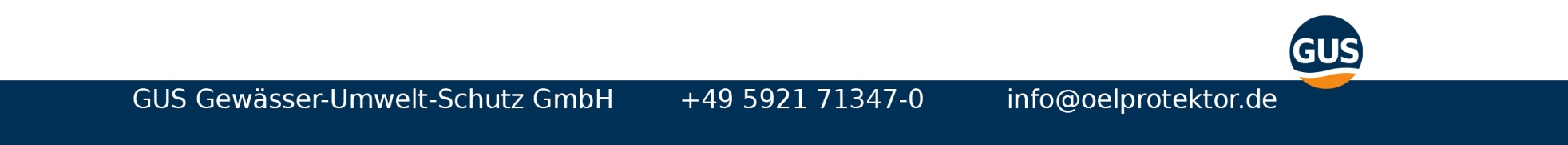 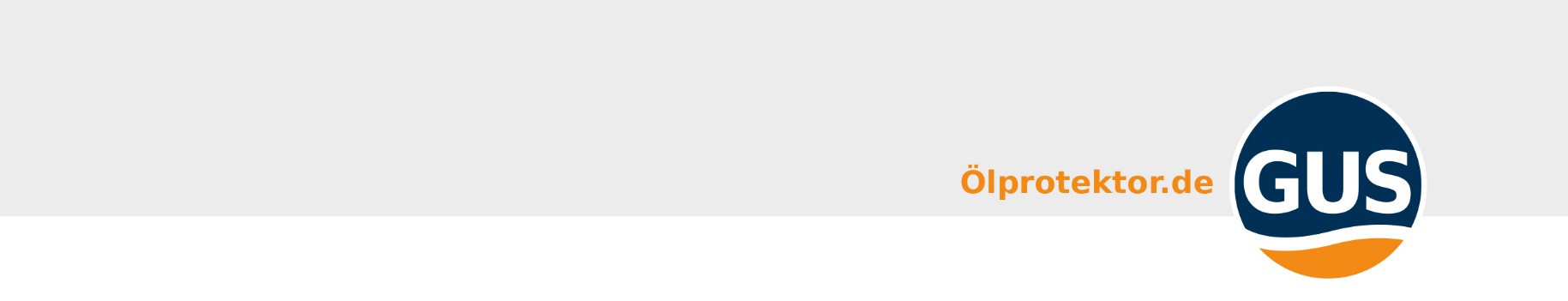 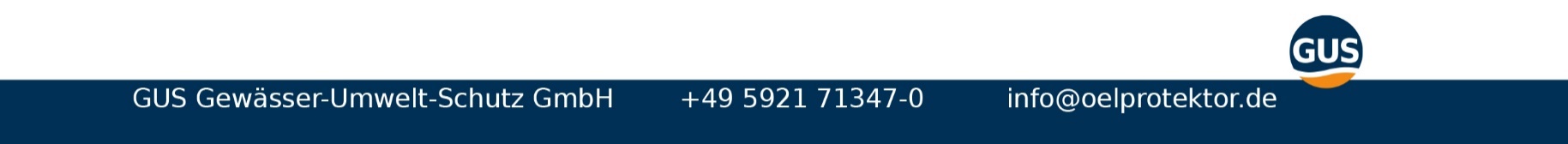 PosStkWGW WaveprotektorEP EuroGPEuroDer Mikroprozessor mit bis zu 2 konfigurierbaren Analogeingängen (0-1V, 0-10V,2-10V,0-20mA,4-20mA, Widerstandsmessung) Alarmmeldetext mit Farbumschlag (grün/rot), 3 Optionssteckplätzen, 4 Limitkomparatoren und schnelle komfortable Konfiguration mit Setup-Programm. Erkennung von Kabelbrüchen oder Kurzschlüssen zur Vermeidung von Fehlalarmen.2 Relaiswechsler als Ausgang, sowie 2 Logikausgänge, Spannungsversorgung für Zweidraht-Messumformer und Setup-Schnittstelle.Optional: Mathematik- und Logikmodul, RS422/485 Schnittstelle, Profibus-DP- Schnittstelle.Der Waveprotektor ist besonders geeignet für Kaltwasser- anlagen und Rückkühler, die mit Wasser-Glykolgemisch gefüllt sind und im Außenbereich aufgestellt werden. Auf dem Waveprotektor montierte Kaltwassersätze und Rückkühler verursachen somit bei Undichtigkeiten keine Wasserverschmutzungen.Die größtmöglichen Niederschlagsmengen in Deutschland werden sicher aufgefangen, bzw. abgeführt (Dauerregen 312mm in 24 Std.) (Daten vom Deutschen Wetterdienst).Mit dem Waveprotektor werden die Anforderungennach § 62g ff. des WHG (Wasserhaushaltsgesetz) und§ 3 der VAwS (Anlagenverordnung) erfüllt. Optionales Zubehör erhältlich:LaubschutzgitterHeizmatten und Thermostat in IP65 / UV-beständig für GanzjahresbetriebSockelpodeste zur Aufstellung im WaveprotektorStörmeldung per SMS, Fax oder E-MailWerkstoff: Edelstahl 1.4301Verarbeitung: Schweißungen nach DIN EN ISO 9606-1Die technische Dokumentation umfasst die Installationsanweisung mit den technischen Daten, Wartungshinweisen, Inbetriebnahmeinformationen sowie Angaben über die elektrische Ausrüstung, Ersatzteile und Kundendienst.Bezugsnachweis:GUS Gewässer-Umwelt-Schutz GmbH48529 Nordhorn